Formative Assessment 1 Answer KeyMatch the words to their role. 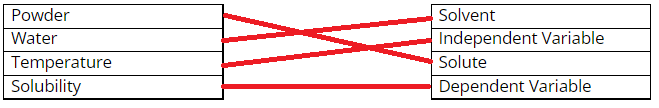 If a solution is saturated that means _____. The solution has no solute in it at all. The solution does not have enough solute. The solution has the maximum amount of solute it can hold. The solution has more solute than it can hold. As heat increases solubility _____. increasesdecreasesstays the sameThere’s not enough information to answer this question.As heat increases which of the following happens to electrons:i.	They speed up. ii.	Their energy increases.iii.	They get closer together.i onlyiii onlyi and ii onlyi, ii, and iiiThe solution you created is classified as an ______. elementcompoundhomogenous mixtureheterogeneous mixture